Dolistowo Stare,  28.08.2019r.REGULAMIN REKRUTACJI UCZESTNIKÓW I UCZESTNICTWA UCZNIÓWW PROJEKCIE PN. ,,Nauka jest praktyczna 2’’§1Informacje ogólneProjekt pn.: „Nauka jest praktyczna 2’’” realizowany przez Szkołę Podstawową im. Sybiraków w Dolistowie Starym współfinansowany  jest ze środków Unii Europejskiej Regionalnego Programu Operacyjnego Województwa Podlaskiego na lata 2014-2020, Oś Priorytetowa IX Rozwój lokalny, działanie 9.1 Rewitalizacja  i kształtowanie kapitału społecznego.   Realizator projektu to Szkoła Podstawowa im. Sybiraków  w Dolistowie Starym, Dolistowo Stare 112, 19-124 Jaświły, tel/fax: 857161504, email: spdolistowo@poczta.onet.pl Szkoła czynna w dni robocze od 800-1600. Projekt jest realizowany w okresie 01.09.2020r. do 31.07.2021r.Udział uczestników projektu jest bezpłatny.§2Cel projektuGłównym celem projektu jest zwiększenie dostępności, różnorodności jakości i oferty edukacyjnej oraz wychowawczej w Szkole Podstawowej im. Sybiraków  w Dolistowie Starym, poprzezpodniesienie wiedzy, kompetencji 8 nauczycieli (6K, 2M) w zakresie TIK oraz umiejętności uczniów (60 osób – 27K i 33M)  w zakresie kompetencji kluczowych: cyfrowych, wielojęzyczności oraz przedmiotów przyrodniczych, matematyki i osobistych.§3Grupa docelowaW ramach projektu wsparciem zostaną objęci uczniowie oraz nauczyciele Szkoły Podstawowej im. Sybiraków  w Dolistowie Starym. Wsparciem projektu objętych zostanie łącznie 60 uczniów (w tym 20 uczniów ze specjalnymi potrzebami edukacyjnymi) w wieku od 6 do 15 lat będące pod opieką rodziców/prawnych opiekunów.Wsparciem w ramach projektu zostaną również objęci nauczyciele Szkoły Podstawowej im. Sybiraków  w Dolistowie Starym (łącznie 8 osób). Dopuszcza się udział ucznia w kliku formach wsparcia.§4Formy wsparcia W ramach projektu przewidziano szereg zadań:Dodatkowe zajęcia z zakresu kreatywnościDodatkowe zajęcia z zakresu przedsiębiorczościDodatkowe zajęcia naukowo - techniczneDodatkowe zajęcia informatyczneProjekty uczniowskieIndywidualne doradztwo zawodowe dla uczniówDodatkowe zajęcia z matematyki przygotowujące do udziału w konkursach Dodatkowe zajęcia z języka angielskiegoProgram stypendialny, dla którego opracowano osobny regulaminWyjazd edukacyjny – wycieczka dwudniowa: Trójmiasto, Centrum Hevelianum, Akwarium Gdyńskie, itp.Wszystkie wymienione wyżej zajęcia przeprowadzone będą w godzinach wolnych od realizacji podstawy programowej.                                                                                                              §5Zasady rekrutacji i kwalifikowalności uczestnikówZa prawidłowy i terminowy przebieg rekrutacji odpowiedzialna jest Szkolna Komisja Rekrutacyjna, w które w skład wchodzą:          a) dyrektor Szkoły Podstawowe im. Sybiraków w Dolistowie Starym – Alicja Witkowska,         b) nauczyciel Szkoły Podstawowej im. Sybiraków w Dolistowie Starym – Monika Koronkiewicz - Roszko,         c) nauczyciel Szkoły Podstawowej im. Sybiraków w Dolistowie Starym – Izabela Alicja RoszkowskaRekrutacja będzie przeprowadzona w dniu 01.09.2020r.  Na każdym etapie rekrutacji  powstanie lista uczestników zakwalifikowanych do projektu oraz lista rezerwowa.Rekrutacja jest prowadzona z uwzględnieniem polityki równych szans.Podstawowe kryteria dostępu:Wiek ucznia od 6 do 15 lat.Realizowanie obowiązku szkolnego w Szkole Podstawowej im. Sybiraków w Dolistowie Starym.Dostarczenie kompletu dokumentów przez rodzica/prawnego opiekuna ucznia.Lista wymaganych dokumentów rekrutacyjnych, które rodzic/prawny opiekun ucznia ma złożyć osobiście u Dyrektora Szkoły Podstawowej im. Sybiraków  w Dolistowie Starym.Karta zgłoszenia ucznia (załącznik nr 1)Deklaracja uczestnictwa ucznia w projekcie (załącznik nr 2)Oświadczenie uczestnika projektu (załącznik nr 3)Oświadczenie rodzica / opiekuna prawnego dotyczące niepełnosprawności (załącznik nr 4)Procedura rekrutacyjna wygląda następująco:Wypełnienie i złożenie dokumentów rekrutacyjnych Weryfikacja złożonych dokumentówWybór kandydatów ze względu na kryterium grupy docelowejSporządzenie listy uczestników zakwalifikowanychSporządzenie i podpisanie protokołu przez Szkolną Komisję Rekrutacyjną z przebiegu rekrutacji wraz z listą uczestników zakwalifikowanych do projektu, listą rezerwowych i listą niezakwalifikowanych.Przekazanie informacji o zakwalifikowaniu ucznia do projektu, umieszczeniu go na liście rezerwowej bądź na liście osób niezakwalifikowanych.§6Uprawnienia i obowiązki uczestników w projekcieUczestnicy projektu są uprawnieni do:Nieodpłatnego udziału w zajęciach w projekcieBezpłatnego korzystania z materiałów edukacyjnych 2. Obowiązki uczestników projektu:a) Systematyczne uczestniczenie uczniów  w zajęciachb) Przestrzeganie punktualności c) Wypełnienie ankiety ewaluacyjnej3. Do obowiązków rodziców/opiekunów prawnych uczestników projektu należą:Wypełnienie innych dokumentów związanych z realizacją projektu.Przestrzeganie regulaminu rekrutacji i uczestnictwa.§6Nieobecność i rezygnacja z uczestnictwa w projekcieObecność na zajęciach jest obowiązkowa.Usprawiedliwione będą nieobecności spowodowane chorobą, nagłymi wypadkami losowymi  lub innymi uzasadnionymi przypadkami. Rodzic/opiekun prawny ucznia  niezwłocznie informuje nauczyciela i przyczynach nieobecności ucznia na zajęciach.W szczególnych sytuacjach uniemożliwiających uczestnictwo w zajęciach (np. choroba, zmiana miejsca zamieszkania, inny ważny powód), rodzice/opiekunowie prawni ucznia mają prawo do rezygnacji z uczestnictwa w projekcie po poinformowaniu Dyrektora lub Koordynatora projektu.W sytuacji rezygnacji z uczestnictwa w projekcie, na zwolnione miejsce zostanie przyjęta osoba z listy rezerwowej.§7Postanowienia końcoweRegulamin obowiązuje od dnia jego ogłoszenia do publicznej wiadomości, w całym okresie realizacji Projektu.Realizator zastrzega sobie prawo do wprowadzenia zmian do niniejszego Regulaminu, jeżeli zaistnieje okoliczność, nieprzewidziana w dniu wejścia w życie Regulaminu, wymagająca zmiany w niniejszym Regulaminie.Informacja o zmianie umieszczona zostanie na stronie internetowej szkoły www.spdolistowo.edupage.org W sprawach spornych ostateczna interpretacja regulaminu należy do Dyrektora Szkoły Podstawowej im. Sybiraków  w Dolistowie StarymAktualna treść Regulaminu dostępna jest w sekretariacie Szkoły Podstawowej im. Sybiraków w Dolistowie oraz na stronie internetowej: www.spdolistowo.edupage.org                                                                                                                      Dyrektor szkoły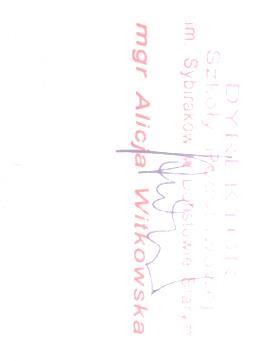 